Grundschule der Stadt Hemer                                                                Ganztag „WaldOGS“Brockhauser Weg 30                                                                                 Brockhauser Weg 3058675 Hemer                                                                                              02372-9690859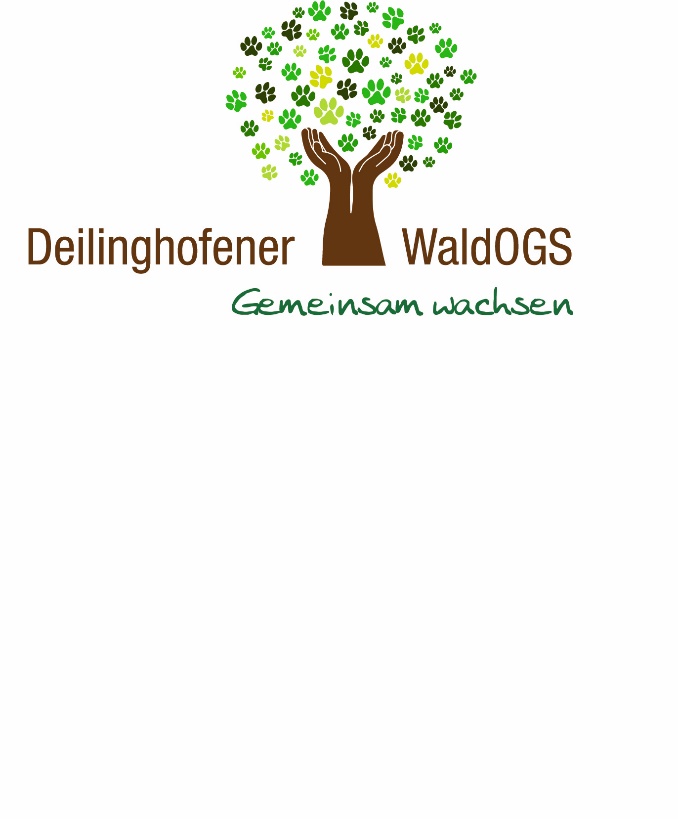                                                                                                                       ogs-deilinghofen@t-online.dLiebe Eltern,nach den Herbstferien sind wir in der Zeit von 13.30 bis 14.30 Uhr telefonisch nicht zu erreichen. Auch der Eingang zur OGS kann nicht geöffnet werden. Alle Kinder sowie dasPersonal befinden sich in den Klassenräumen zum Erledigen der Hausaufgaben .In besonderen Fällen benutzen Sie bitte den Haupteingang zur Schule.Freitags kommt Aiden der Schulhund in die OGS.Viele der Kinder haben sich schon sehr vertraut mit dem Hund gemacht.Ich hoffe keines der Kinder ist allergisch.………………………………………………………………………………………………………………………………………………Ich bin einverstanden das der Schulhund mit meinem Kind in Begleitung einesErwachsenen in Kontrakt tritt⃝ja                    ⃝neinHemer den             2018                   ….….….….….….….….….….….….…..                                                             Unterschrift der Eltern